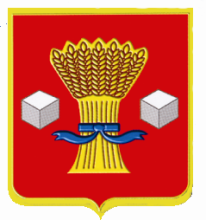 АдминистрацияСветлоярского муниципального района Волгоградской области                              ПОСТАНОВЛЕНИЕот 16.02 2024           № 178 В связи с изменениями в кадровом составе администрации Светлоярского муниципального района Волгоградской области, руководствуясь Уставом Светлоярского муниципального района Волгоградской области, Уставом Светлоярского городского поселения Светлоярского муниципального района Волгоградской области,п о с т а н о в л я ю:Внести изменения в постановление администрации Светлоярского муниципального района Волгоградской области от 22.07.2016 № 1148 «О создании межведомственной комиссии по разработке схемы или внесению изменений в схему размещения нестационарных торговых объектов на территории Светлоярского муниципального района», изложив приложение 1 в новой редакции согласно приложению.Отделу по муниципальной службе, общим и кадровым вопросам      администрации Светлоярского муниципального района Волгоградской области        (Иванова Н.В.) направить настоящее постановление для размещения на официальном сайте Светлоярского муниципального района Волгоградской области в сети «Интернет».Контроль за исполнением настоящего постановления возложить на заместителя главы Светлоярского муниципального района Волгоградской         области Мокееву И.А.Глава муниципального района                                                             В.В.ФадеевЗыкова А.Ю.  Составмежведомственной комиссии по разработке схемы или внесению изменений в схему размещения нестационарных торговых объектов на территорииСветлоярского муниципального района Волгоградской областиУправляющий делами                                                                              С.В.Маринина»О внесении изменений в постановление администрации Светлоярского муниципального района Волгоградской области от 22.07.2016        № 1148 «О создании межведомственной комиссии по разработке схемы или внесению изменений в схему размещения нестационарных торговых объектов на территории Светлоярского муниципального района»Приложение                                                                                                                                     к постановлению администрации Светлоярского муниципального района                                                                                                                                                                                                                Волгоградской областиот _______202 №___«Приложение 1 к постановлению администрации Светлоярского муниципального района Волгоградской областиот 22.07.2016 № 1148МокееваИрина Александровна-заместитель главы Светлоярского муниципального района Волгоградской области, председатель комиссииИщенкоЛюдмила Николаевна-начальник отдела экономики, развития предпринимательства и защиты прав потребителей администрации Светлоярского муниципального района Волгоградской области, заместитель председателя комиссииЗыковаАлла Юрьевна-консультант отдела экономики, развития предпринимательства и защиты прав потребителей администрации Светлоярского муниципального района Волгоградской области, секретарь комиссииАшадзеИван Нугзарович -начальник отдела по гражданской обороне и чрезвычайным ситуациям, охране окружающей среды, экологии администрации Светлоярского муниципального района Волгоградской областиЖуковВиктор Иванович -начальник отдела архитектуры и градостроительства администрации Светлоярского муниципального района Волгоградской области - главный архитектор КазиеваКумсият Магомедовна-депутат Светлоярской районной Думы Волгоградской области (по согласованию)МорозовСергей Сергеевич -начальник отдела по земельным отношениям администрации Светлоярского муниципального района Волгоградской областиПокидкинСергей Александрович-заместитель начальника полиции (по охране общественного порядка) Отдела Министерства внутренних дел Российской Федерации по Светлоярскому району Волгоградской области (по согласованию)Рак Владимир Николаевич -начальник отделения надзорной деятельности и профилактической работы по Котельниковскому, Октябрьскому и Светлоярскому районам управления надзорной деятельности и профилактической работы Главного управления Министерства Российской Федерации по делам гражданской обороны, чрезвычайным ситуациям и ликвидации последствий стихийных бедствий по Волгоградской области (по согласованию)начальник отделения надзорной деятельности и профилактической работы по Котельниковскому, Октябрьскому и Светлоярскому районам управления надзорной деятельности и профилактической работы Главного управления Министерства Российской Федерации по делам гражданской обороны, чрезвычайным ситуациям и ликвидации последствий стихийных бедствий по Волгоградской области (по согласованию)Троилина Любовь Владимировна -начальник юридического отдела администрации Светлоярского муниципального района Волгоградской областиначальник юридического отдела администрации Светлоярского муниципального района Волгоградской областиУйменов Евгений Владимирович -директор муниципального бюджетного учреждения Светлоярского городского поселения Светлоярского муниципального района Волгоградской области «Управление благоустройства» (по согласованию)директор муниципального бюджетного учреждения Светлоярского городского поселения Светлоярского муниципального района Волгоградской области «Управление благоустройства» (по согласованию)